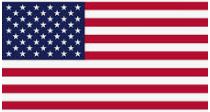 

Thumbprint bleeding on the 
$1 stamp with Blue        page and autographed across is as:First-Middle: Last.:copy-right/copy-claim.:FirstName-MiddleName: LastName.
:Copy-Right/Copy-Claim. [remove this note once you’ve read it also remove the 
note written in blue above]With that being said, in the upper right-hand corner of this page Put a $1 Postage Stamp.
Put your thumbprint on the stamp.
Print your “seal” on it. Your seal is the following:
:FirstName-MiddleName: LastName.
“:Copy-Right/Copy-Claim.Also, put a $1 stamp and your “seal” on the upper right-hand corner of the Presentment once you’ve run your Forensic Evidence AnalysisThen on the back of your Live Life claim (which is the last page of this letter to the debt collector), at the top of the back of your Live Life claim, put your seal, but you omit the $1 stamp.Now that you have read this, please remove this note.Plain-simple-English & Plain-Simple-Counting-SystemsNon-negotiableRoberts rules of order apply [In plain language to aid your understanding]CEO and or Persons with significant control Notice to Agent is Notice to Principal and Notice to Principal is Notice to Agent
Silence is Acquiescence.Notice of Acceptance of Credit Issued and Discharge of Debt
Date: xx/xx/xxxx:FirstName-MiddleName: LastName.
Authorized Representative for STRAWMAN NAME GOES HERE and all derivatives thereof1234 Main Street
YourCity, YourStateFullNameSpelledOut, [Zip Code Exempt]Principal.LENDER NAME/LAW OFFICE NAME
Private and Confidential For: Full Name of (vp of finance, vp of operations, controller, etc)Physical Address – PO Box not allowed you must research and find the physical address
City, State, USA, ZIP CODE
Respondent.Regarding: Account Number: account number goes herePerpetual Claim Number: Registered Mail number goes hereGreeting Mr. XYZ: I hope this Notice of Acceptance of Credit Issued and Discharge of Debt finds you in sound health and good stead. Please be advised that it is not now, nor has it ever been, my intention to avoid paying any obligation that I lawfully owe.  I am not refusing to pay.I am contacting you to provide you with written Acceptance of the $amount due here credit on the coupon of your put the name of their document here dated put the date of their document here. (Attached is a copy of your put their document title here)I authorize you to use the credit and apply it toward the balance owed to settle the accounting, thereby discharging the debt by way of set-off for account put the account number here.If for any reason you are unable to apply the credit and settle the accounting, please contact me in writing at the address above within 10 (ten) business days of receipt of this Notice of Acceptance of Credit Issued and provide me with the Federal, State, or Local law, statute, or code that shows why you unable to apply the credit, since I have accepted it.If I do not receive your response within 10 (ten) business days of your receipt of this Notice of Acceptance of Credit Issued, I will assume you have settled and closed the accounting, and I will assume this commercial matter is closed.Sincerely,
____________________________________                                                                                                           
:FirstName-MiddleName: LastName.
Authorized Representative for STRAWMAN NAME and all derivatives thereof
    :Copy-right/Copy-claim. All rights reserved
  No liability. Errors & Omissions Excepted  
    WITHOUT PREJUDICE – NON-ASSUMPSIT - Calls may be recorded.